24 марта — «Всемирный день борьбы с туберкулёзом»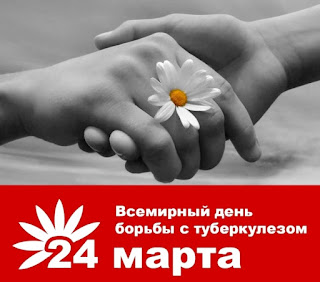     Всемирный день борьбы с туберкулезом отмечается по решению Всемирной организации здравоохранения (ВОЗ) ежегодно 24 марта — в день, когда в 1882 году немецкий микробиолог Роберт Кох объявил об открытии возбудителя туберкулеза, что сделало возможным дальнейший поиск средств диагностики и лечения этого заболевания.Дата является фиксированной и несёт важную роль в осведомлении общества о серьезности заболевания и необходимости борьбы с ним.     В 2022 г. Всемирный день борьбы с туберкулезом будет отмечаться под лозунгом «Мобилизуем ресурсы для борьбы с туберкулезом. Спасем жизни!», который говорит о настоятельной необходимости вложения ресурсов в принятие мер по активизации борьбы с туберкулезом и выполнения принятых мировыми лидерами обязательств по ликвидации этого заболевания в соответствии со стремлением ВОЗ к достижению всеобщего охвата услугами здравоохранения.Мобилизация ресурсов позволит спасти миллионы жизней и ускорить ликвидацию эпидемии туберкулеза.                                                      Основные тезисы:- Неотложная мобилизация ресурсов в оказание поддержки, медицинской помощи и распространение информации крайне необходимы для победы в борьбе с туберкулезом.Это является особенно важной задачей в контексте пандемии COVID-19, поставившей под угрозу ход борьбы с туберкулезом, и позволит продвигаться к обеспечению равноправного доступа к профилактике и медицинской помощи в соответствии со стремлением ВОЗ к достижению всеобщего охвата услугами здравоохранения. Мобилизация ресурсов для расширения диагностики, профилактики, лечения и ухода в связи с туберкулезом позволит спасти миллионы жизней.Туберкулез остается одной из самых смертоносных инфекций в мире. Каждый день от туберкулеза умирает более 4100 человек, и около 28 000 человек заболевают этой поддающейся профилактике и излечимой болезнью. За период с 2000 г. глобальные усилия по борьбе с туберкулезом позволили спасти порядка 66 миллионов жизней. Однако пандемия COVID-19 перечеркнула успехи, достигнутые в борьбе с этим заболеванием. В 2020 г. впервые более чем за десять лет был отмечен рост числа случаев смерти от туберкулеза.В России улучшилась эпидемиологическая ситуация по туберкулёзу. В 2021 году по сравнению с 2019 годом показатель общей заболеваемости снизился на 25,2% (с 41,2 до 30,8 на 100 тыс. населения). Показатели заболеваемости туберкулёзом на 100 тыс. населения в 2020 году колеблются от 19,5 (Центральный ФО) до 85,7 (Республика Тыва) и 126,2 (Чукотский АО).     Республика Калмыкия относится к регионам с напряжённой эпидемиологической ситуацией и среди постоянного населения 85 субъектов РФ занимает в 2020 году 62 ранговое место. Региональный показатель заболеваемости туберкулёзом в Республике Калмыкия в 2021 году снизился по сравнению с 2019 годом на 6,1% (с 55,3 до 51,9 на 100 тыс. населения), но в 1,8 раза превышает показатель РФ (по РФ — 30,8 в 2021 году).Заболеваемость туберкулёзом среди постоянного населения незначительно увеличилась по сравнению с 2019 годом — на 0,2% (с 49,5 до 49,6 на 100 тыс. населения в 2021 году) и на 19,0% по сравнению 2020 годом.       Российская Федерация входит в чисто семи стран, которые добились значительных успехов в борьбе с туберкулеза. Это проходит на фоне повышения охвата населения профилактическими осмотрами, внедрения современных методов диагностики, клинических рекомендаций, использования международного опыта.     В Республике Калмыкии охват профилактическими осмотрами всеми методами на туберкулёз составил в 2021 году — 70,4%, детей — 84%. Доля привитых вакциной БЦЖ в роддомах республики — 90,7% (РФ в 2020 году — 80,4%).      Туберкулез – инфекционное заболевание, вызванное микобактериями. В основном наблюдается поражение легких, реже можно встретить поражение костной ткани, суставов, кожи, мочеполовых органов, глаз. Болезнь появилась очень давно и была крайне распространена. Передается он в основном воздушно-капельным путем, но есть вероятность заразиться через вещи больного, через пищу (молоко больного животного, яйца).К группе риска относятся маленькие дети, пожилые, больные СПИД и ВИЧ-инфекцией.Бактерия туберкулеза выживает и в снегу, и в земле, ей не страшны воздействия спирта и кислот. В жидкой среде она остается жизнеспособной до полугода, в высохшем состоянии также может выживать несколько месяцев, ожидая попадания в более благоприятную среду. Погибают такие бактерии от воздействия высоких температур и от контакта с хлорсодержащими веществами. Пять фактов о туберкулезеТуберкулез – одна из десяти основных причин смерти в мире.По данным ВОЗ примерно одна треть мирового населения инфицирована бактерией туберкулеза, но заболевает только небольшая доля этих людей.За многие годы микобактерия Коха научилась эволюционировать и на сегодняшний день встречается туберкулез, устойчивый к большинству лекарственных препаратов.Этот недуг уничтожается очень сложно и долго. Требуется принимать несколько лекарственных препаратов одновременно в течение полугода, а в некоторых случаях и до двух лет. Зачастую требуется хирургическое вмешательство.- Во время пандемии COVID-19 необходимо поддерживать объем основных противотуберкулезных услуг для сохранения успехов, достигнутых в борьбе с туберкулёзом.Необходимо принять все меры для обеспечения непрерывного оказания услуг людям, нуждающимся в профилактической и куративной терапии туберкулеза. Профилактика, диагностика, лечение и уход больных с туберкулезом, в том числе с использованием цифровых технологий, должно обеспечиваться параллельно с мерами реагирования на пандемию COVID-19.- Борьба с неравенством в области здравоохранения в интересах обеспечения здоровья для всех.Пандемия COVID-19 привлекла внимание к проблеме острого неравенства как между странами, так и внутри стран. Люди с туберкулезом часто являются представителями наиболее уязвимых групп населения, которые сталкиваются с барьерами в доступе к медицинской помощи. ВОЗ призывает к принятию мер на глобальном уровне для устранения неравенства в сфере здравоохранения, с которыми сталкиваются люди с туберкулезом и другими заболеваниями.- Ликвидация туберкулеза требует координированных действий во всех секторах.Для предоставления необходимых услуг, оказания поддержки и создания безопасных условий в нужном месте и в нужное время свой вклад в ликвидацию туберкулеза может внести каждый: граждане, местные сообщества, предприятия, правительства, гражданское общество.Россия является одним из лидеров в организации борьбы с туберкулезом. Многие страны используют российские схемы диагностики и лечения этого заболевания.Тема Всемирного дня борьбы с туберкулезом прошлого - 2021 года – "Часы тикают" – передает ощущение того, что у мира не хватает времени, чтобы выполнить обязательства по значительному снижению заболеваемости туберкулезом, взятые на себя мировыми лидерами. Это особенно важно в контексте пандемии COVID-19, которая поставила под угрозу прогресс в области борьбы с туберкулезом. Согласно данным Минздрава, пациенты, перенесшие коронавирусную инфекцию, имеют повышенный риск развития туберкулеза, поэтому на начальном этапе ведения больного с подозрением на COVID-19 следует обследовать его и на туберкулез.Лучшей профилактикой туберкулёза продолжает являться ежегодное медицинское обследование и проведение флюорографического обследования.Поддержание здорового образа жизни, физическая активность, прогулки на свежем воздухе являются не менее важными составляющими в профилактике заболевания. Что касается детей, в качестве профилактических мер новорожденным принято ставить прививку БЦЖ при отсутствии противопоказаний, а в дальнейшем ежегодно проводить реакцию Манту для выявления заболевания на раннем этапе. Региональный центр общественного здоровья и медицинской профилактики БУ РК «РЦСВМП №2 «Сулда»                                                 Март 2022 года 